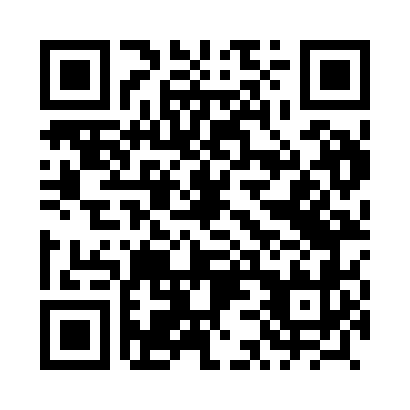 Prayer times for Markiny, PolandMon 1 Apr 2024 - Tue 30 Apr 2024High Latitude Method: Angle Based RulePrayer Calculation Method: Muslim World LeagueAsar Calculation Method: HanafiPrayer times provided by https://www.salahtimes.comDateDayFajrSunriseDhuhrAsrMaghribIsha1Mon4:006:0912:415:067:149:152Tue3:576:0612:405:087:169:173Wed3:536:0412:405:097:189:204Thu3:506:0112:405:117:209:225Fri3:475:5912:405:127:219:256Sat3:445:5612:395:137:239:287Sun3:405:5412:395:157:259:308Mon3:375:5112:395:167:279:339Tue3:335:4912:385:177:299:3610Wed3:305:4712:385:197:319:3911Thu3:265:4412:385:207:339:4212Fri3:235:4212:385:217:359:4513Sat3:195:3912:375:237:379:4814Sun3:155:3712:375:247:389:5115Mon3:125:3512:375:257:409:5416Tue3:085:3212:375:267:429:5717Wed3:045:3012:365:287:4410:0018Thu3:005:2812:365:297:4610:0319Fri2:565:2512:365:307:4810:0620Sat2:525:2312:365:317:5010:1021Sun2:485:2112:365:337:5210:1322Mon2:445:1812:355:347:5410:1723Tue2:405:1612:355:357:5510:2024Wed2:365:1412:355:367:5710:2425Thu2:315:1212:355:377:5910:2726Fri2:275:0912:355:398:0110:3127Sat2:245:0712:355:408:0310:3528Sun2:235:0512:345:418:0510:3829Mon2:225:0312:345:428:0710:3930Tue2:215:0112:345:438:0910:39